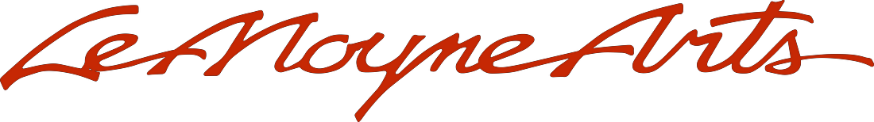 57th Annual Holiday Show“Merry, Bright & Magical”November 27 – December 24, 2020Monday – Saturday 10:00 a.m. – 8:00 p.m.Sunday 1:00 p.m. – 5:00 p.m.Call to ArtistsLeMoyne Arts is seeking artists and fine crafters to fill our gallery with the fabulous, original pieces folks have come to expect from this Tallahassee tradition. Come and be part of transforming the LeMoyne Arts Gallery into a winter wonderland visited by art lovers & cherished gift seekers of all ages.Terms and ConditionsParticipants must be at least 18 years of ageA $40.00 non-refundable application fee is required at the time of application. This fee includes an Individual Membership to LeMoyne Arts. You’re welcome to use this opportunity to renew your membership, or if you are current member of LeMoyne at time of application, you may gift the membership to anyone of your choice (please indicate the recipient of this membership on the last page of this application.)Important Dates:Holiday Show applications and sample images are due by 5:00 p.m., Monday, September 28, 2020. All applicants, including returning artists, must submit sample/representative images of the type of work to be entered in the Holiday Show to holidays@lemoyne.org for review. Accepted applicants agree LeMoyne may use images for promotional purposes.Acceptance notifications will be emailed by Friday, October 2, 2020Inventory Lists are due to LeMoyne by 5:00 p.m., Monday, October 19, 2020Barcoded labels will be available for pickup Friday, October 30, 2020Item drop-off is between 11:00 a.m. & 5:00 p.m., Monday, November 2 – Monday, November 9, 2020. (if special arrangements are needed, please contact staff (850) 222-8800)Unsold works must be picked up between 11:00 a.m. & 5:00 p.m., Tuesday January 5 – Saturday January 9, 2021. Unsold items not picked up by 5:00 p.m., Saturday, January 30, 2021, will be considered a donation to LeMoyne unless other arrangements have been made in advance of the show.LeMoyne reserves the right to not accept work that does not meet the vision & goals of the Holiday Show for quality and diversity.ART WORKS: Accepted Artists should plan for the following:All artwork must be for sale. We will not accept items listed “Not for Sale”Items should be designed & priced for holiday gift giving. Participants will be required to submit:At least 6 (six) items priced for $30 or less. 1 (one) 8” X 8” canvas priced between $50.00 & $150.00. LeMoyne will provide the canvas.Participants may also submit:Additional items ($30 or less) – quantity no more than 50 initially – staff will contact artists to restock. This will be done on a regular basis, so if your work sells well, please be prepared to provide more if possible.Up to 12 (twelve) mid-range pieces priced up to $2501 (one) show piece, any price, representing your best work, sized no greater than 30” in any dimensionItems priced below $250 are encouraged, with items between $35-$100 selling best.Accepted artists are encouraged to provide a bio/artist statement, (100 words or less) & a 5X7 photo. Providing background information is a great way to boost sales. You can email the bio & photo to holidays@lemoyne.orgTrademarked or copyrighted images will not be accepted! (i.e.; college logos, Disney characters, etc.)Artists are encouraged to create new and exciting work to continue to keep the Holiday Show fresh and uniqueArtists agree to hold LeMoyne Arts harmless in the event of loss or breakage.Inventory lists MUST be sent to us electronically in Excel or Word. Artists submitting handwritten, printed or scanned copies will be charged a $25 transcription fee. Artists will be responsible for tagging their own works with LeMoyne Arts barcoded labels (available for pick up Friday October 30th). NON-labeled and/or NON-LeMoyne labels are not acceptable.Work must be delivered to:LeMoyne Arts   125 N. Gadsden St. Tallahassee, FL  32301LeMoyne’s Consignment is a 60/40 split; the artist receives 60% of the sales price & LeMoyne receives 40%.2020 Holiday Show Artist ApplicationI agree to the Terms and Conditions listed above for participation in the LeMoyne Arts Holiday Show.____________________________________________         ______________________________Artist’s signature						DatePrinted Name: _____________________________________________________________Email Address: ____________________________________ Phone: _________________Mailing Address: __________________________________________________________If you wish to give your membership to another person, please check this box     & complete the following:Recipient Name: ___________________________________________________________Recipient Email Address: _____________________________ Phone: ________________Recipient Mailing Address: __________________________________________________Please submit this form with your $40 payment.Email application to: holidays@lemoyne.org-OR-Mail application to:LeMoyne Arts Holiday Show125 N. Gadsden St. Tallahassee, FL 32301For further information/ instructions call 850-222-8800 or email holidays@lemoyne.org 